Чи можу я впевнено додавати та віднімати та пояснювати свої способи обчислення?Kann ich sicher addieren und subtrahieren und meine Rechenwege erklären? 1	Додавання. AddierenПозрахуй. Rechne aus.a)	b)	17 +  58	=+	=+	=c)	218 + 638 =	d)	185 + 267 =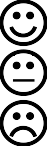 Віднімання. SubtrahierenПозрахуй. Rechne aus.a)	89 – 75 =c)	 692 – 542 =	b)	 	63 – 27 =	d)	 921 - 457 =	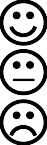 Додавання та віднімання. Addieren und SubtrahierenЯке завдання на додавання, а яке на віднімання відповідає цій числовій прямій? Запиши і порахуй.Welche Plus-Aufgabe und welche Minus-Aufgabe passen zu dem Zahlenstrahl? Schreibe auf und rechne aus.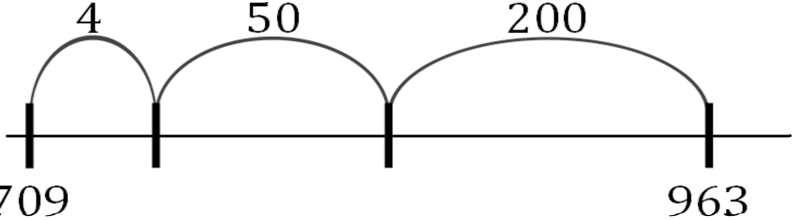 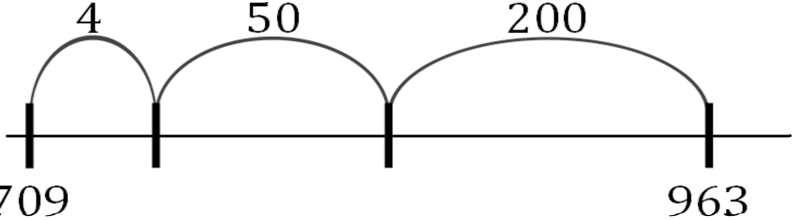 +	=-	=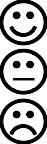 